Пояснительная записка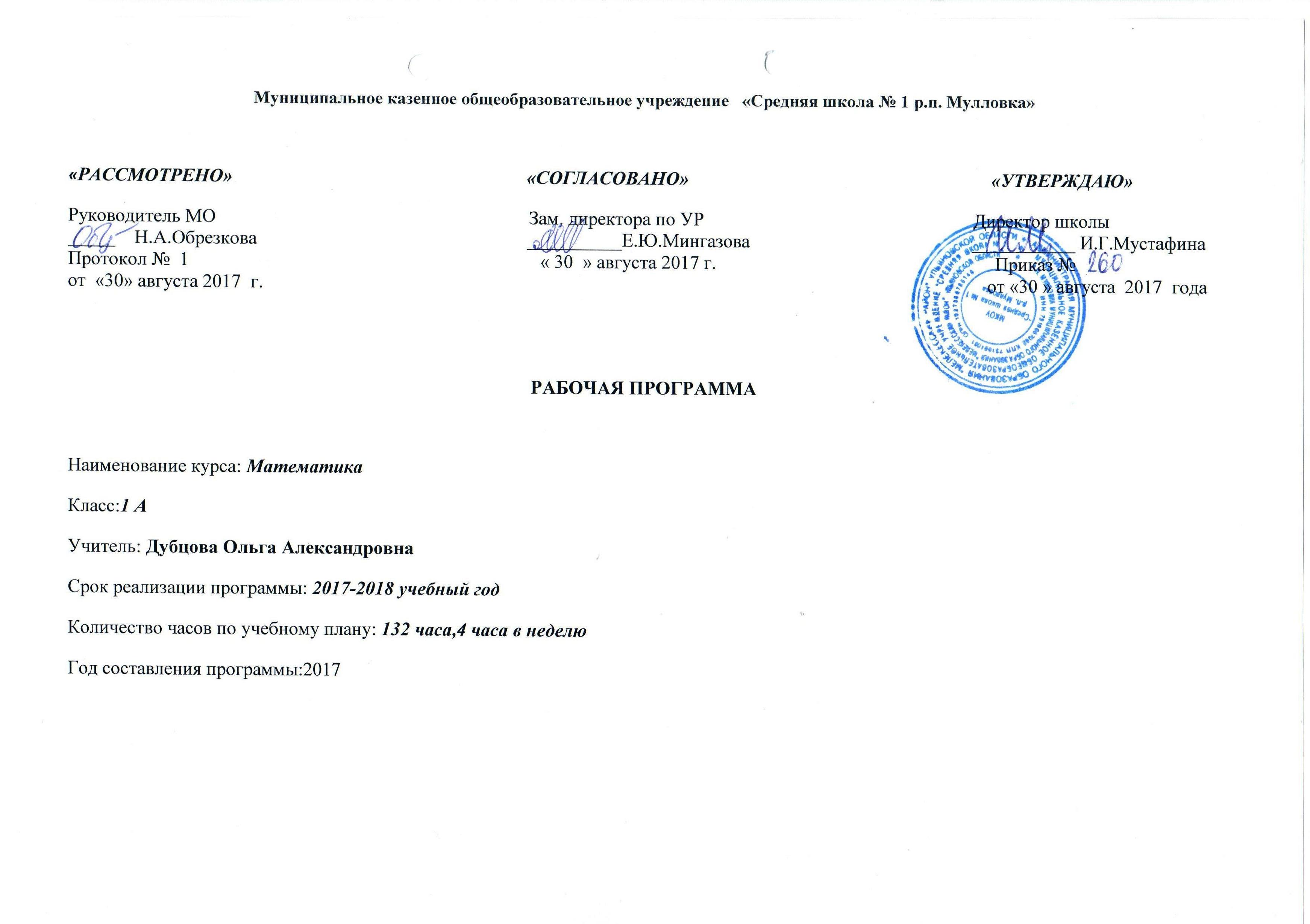 Рабочая программа учебного предмета «Математика» предназначена для 1 класса общеобразовательных учреждений и разработана на основе Федерального государственного образовательного стандарта начального общего образования, Концепции духовно-нравственного развития и воспитания личности гражданина России, планируемых результатов начального общего образования и авторской программы М.И. Моро, ЮМ. Колягина, М.А. Бантовой, Г.В. Бельтюковой, С.И. Волковой, С.В. Степановой «Математика. 1-4 классы». «Школа России». Сборник рабочих программ. 1-4 классы. Пособие для учителей общеобразовательных учреждений.. - М.: Просвещение, 201 .                                                                                                Планируемые  результаты освоения учебного предметаПрограмма обеспечивает достижение первоклассниками следующих личностных, метапредметных и предметных результатов.Изучение курса «Математика» в первом классе направлено на получение следующих личностных результатов:чувство гордости за свою Родину, российский народ и историю России;осознание роли своей страны в мировом развитии, уважительное отношение к семейным ценностям, бережное отношение к окружающему миру;целостное восприятие окружающего мира;развитая мотивация учебной деятельности и личностного смысла учения, заинтересованность в приобретении и расширении знаний и способов действий, творческий подход к выполнению заданий;рефлексивная самооценка, умение анализировать свои действия и управлять ими;навыки сотрудничества со взрослыми и сверстниками;установка на здоровый образ жизни, наличие мотивации к творческому труду, к работе на результат.Метапредметными результатами изучения курса «Математика» в первом классе является формирование регулятивных, познавательных и коммуникативных универсальных учебных действий.Регулятивные универсальные учебные действия:способность понимать, принимать и сохранять учебную задачу, соответствующую этапу обучения, ориентироваться в учебном материале, предоставляющем средства для ее решения;сформированность на начальном этапе умений планировать учебные действия (два-три шага) в соответствии с поставленной задачей;начальный уровень сформированное  умений проводить самоконтроль и самооценку результатов своей учебной деятельности.Познавательные универсальные учебные действия:осознанное чтение, построение речевых высказываний, использование введенных математических символов, знаков, терминов математической речи;первоначальные методы нахождения и чтения информации, представленной разными способами (текст, таблица) в разных носителях (учебник, справочник, аудио- и видеоматериалы и др.);начальное освоение способов решения задач творческого и поискового характера;первоначальные умения использования знаково-символических средств представления информации для создания моделей изучаемых объектов, в том числе и при решении текстовых задач;способность излагать свое мнение и аргументировать его;начальный уровень овладения логическими действиями сравнения, анализа, синтеза, обобщения, классификации по разным признакам на доступном материале;овладение логическими действиями сравнения, анализа, синтеза, обобщения, классификации по родовидовым признакам, установления аналогий и причинно-следственных связей, построения рассуждений, отнесения к известным понятиям;овладение начальными сведениями о сущности и особенностях объектов и процессов в соответствии с содержанием учебного предмета «Математика»;овладение базовыми предметными и межпредметными понятиями, отражающими существенные связи и отношения между объектами и процессами.Коммуникативные универсальные учебные действия:готовность слушать собеседника и вести диалог; готовность признать возможность существования различных точек зрения и права каждого иметь свою; излагать своё мнение и аргументировать свою точку зрения;способность определять общую цель и пути её достижения;способность договариваться о распределении функций и ролей в совместной деятельности, осуществлять взаимный контроль в совместной деятельности, адекватно оценивать собственное поведение и поведение окружающих.Предметными результатами изучения курса являются:использование приобретённых математических знаний для описания и объяснения окружающих предметов, процессов, явлений, а также для оценки их количественных и пространственных отношений;овладение основами логического и алгоритмического мышления, пространственного воображения и математической речи, основами счёта, измерения, прикидки результата и его оценки, наглядного представления данных в разной форме (таблицы, схемы, диаграммы), записи и выполнения алгоритмов;приобретение начального опыта применения математических знаний для решения учебно-познавательных и учебно-практических задач;выполнение устно и письменно арифметических действий с числами и числовыми выражениями, решение текстовых задач, выполнение и построение алгоритмов и стратегий в игре; исследование, распознавание и изображение геометрических фигур, работа с таблицами, схемами, графиками и диаграммами, цепочками; представление, анализ и интерпретация данных;приобретение первоначальных навыков работы на компьютере (набирать текст на клавиатуре).К концу первого класса учащийся научится:назвать числа от 0 до 20; называть и обозначать действия сложения и вычитания;называть результаты сложения чисел в пределах 10 и соответствующие случаи вычитания;называть результаты сложения чисел в пределах 20 и соответствующие случаи вычитания;оценивать количество предметов числом и проверять результат подсчетом в пределах 20;вести счет как в прямом, так и в обратном порядке в пределах 20;записывать и сравнивать числа в пределах 20;находить значение числового выражения в 1-2 действия в пределах 20 (без скобок);решать задачи в 1-2 действия, раскрывающие конкретный смысл действий сложения и вычитания, а также задачи на нахождение числа, которое на несколько единиц больше (меньше) данного;проводить измерение длины отрезка и длины ломаной;строить отрезок заданной длины.К концу обучения в первом классе ученик получит возможность научиться:сравнивать и упорядочивать объекты по разным признакам: длине, массе, вместимости;решать задачи, связанные с бытовыми жизненными ситуациями (покупка, измерение, взвешивание и др.);оценивать величины предметов на глаз.Предмет «Математика»  интегрирован. В его содержание дополнительно введены развивающие модули и разделы ИКТ                                                                                                 Учебно-тематический планПримечание: в планировании предусмотрены резервные уроки, которые учитель может использовать как дополнительные. Они могут быть резервными при карантине или других форс-мажорных обстоятельствах.Виды контрольно-измерительных материалов                           Содержание учебного предметаПредмет «Математика»  интегрирован. В его содержание дополнительно введены развивающие модули и разделы ИКТПодготовка к изучению чисел. Пространственные и временные представления (8 часов)Признаки предметов. Сравнение предметов по размеру (больше - меньше, выше - ниже, длиннее - короче) и по форме (круглый, квадратный, треугольный и т.д.)Взаимное расположение предметов в пространстве и на плоскости (выше - ниже, слева - справа, за - перед, между, вверху - внизу, ближе - дальше и др.)Направления движения: слева направо, справа налево, сверху вниз, снизу вверх.Временные представления: сначала, потом, до, после, раньше, позже.Сравнение групп предметов: больше, меньше, столько же. на сколько больше (меньше).Числа от 1 до 10. Число 0. Нумерация (27 часов)Название, последовательность и обозначение чисел от 1 до 10. Счет реальных предметов и их изображений, движений, звуков и др. Получение числа путем прибавления единицы к предыдущему, вычитания единицы из числа, следующего за данным при счете.Число 0. Его получение и обозначение.Сравнение чисел.Равенство, неравенство. Знаки <,>,=. Состав чисел в пределах первого десятка.Точка. Линии (кривая, прямая). Отрезок. Ломаная. Многоугольник. Углы, вершины и стороны многоугольника.Длина отрезка. Сантиметр.Решение задач в одно действие на сложение и вычитание (на основе пересчета предметов). Практическая работа: сравнение длин отрезков, измерение длины отрезка, построение отрезка заданной длины.Числа от 1 до 10. Сложение и вычитание (54 часа)Конкретный смысл и названия действий сложения и вычитания. Знаки «=», «-», «+».Названия компонентов и результатов сложения и вычитания (их использование при чтении и записи числовых выражений). Нахождение значений числовых выражений в одно-два действия без скобок.Переместительное свойство сложения.Приемы вычислений: прибавление числа по частям, перестановка чисел; вычитание числа по частям и вычитание на основе знания соответствующего случая сложения. Таблица сложения в пределах 10. Соответствующие случаи вычитания. Сложение и вычитание с числом 0.Нахождение числа, которое на несколько единиц больше или меньше данного. Решение задач в одно действие на сложение и вычитание.Числа от 1 до 20. Нумерация (12 часов)Название и последовательность чисел от 1 до 20. Десятичный состав чисел от 11 до 20. Чтение и запись чисел от 11 до 20. Сравнение чисел.Сложение и вычитание чисел вида 10+8, 18-8, 18-10. Сравнение чисел с помощью вычитания.Единица времени: час. Определение времени по часам с точностью до часа. Единицы длины: сантиметр, дециметр. Соотношение между ними. Построение отрезков заданной длины.Единицы массы: килограмм. Единицы объема: литр.Числа от 1 до 20. Сложение и вычитание (22 часа)Сложение двух однозначных чисел, сумма которых больше 10, с использованием изученных приемов вычислений.Таблица сложения и соответствующие случаи вычитания. Решение задач в одно-два действия на сложение и вычитание.Итоговое повторение (6 часов)Числа от 1 до 20. Нумерация. Табличное сложение и вычитание.Геометрические фигуры (квадрат, треугольник, прямоугольник, многоугольник). Измерение и построение отрезков.Решение задач изученных видов.      Начальное обучение математике закладывает основы для формирования приёмов умственной деятельности: школьники учатся проводить анализ, сравнение, классификацию объектов, устанавливать причинно-следственные связи, закономерности, выстраивать логические цепочки рассуждений. Изучая математику, они усваивают определённые обобщённые знания и способы действий. Универсальные математические способы познания способствуют целостному восприятию мира, позволяют выстраивать модели его отдельных процессов и явлений, а также являются основой формирования универсальных учебных действий. Универсальные учебные действия обеспечивают усвоение предметных знаний и интеллектуальное развитие учащихся, формируют способность к самостоятельному поиску и усвоению новой информации, новых знаний и способов действий, что составляет основу умения учиться.Усвоенные в начальном курсе математики знания и способы действий необходимы не только для дальнейшего успешного изучения математики и других школьных дисциплин, но и для решения многих практических задач во взрослой жизни.                                           Тематическое планирование с указанием количества часов, отводимых на освоение каждой темы№Наименования разделовВсего часов1Подготовка к изучению чисел. Пространственные и временные представления82Числа от 1 до 10. Число 0. Нумерация283Числа от 1 до 10. Сложение и вычитание564Числа от 1 до 20. Нумерация125Числа от 1 до 20. Сложение и вычитание226Итоговое повторение6итого132№ урокаВид работыТема62Контрольная  работаСложение и вычитание от 1 до 10131Контрольная работаИтоговый контрольОбщее количествоОбщее количество2№ урокаТема урока                   Дата                   Дата№ урокаТема урокаКоли-чество часов№ урокаТема урокаКоли-чество часовпланфакт№ урокаТема урока1Счет предметов.1        2Пространственные представления.13Временные представления.14Столько же. Больше. Меньше.15На сколько больше (меньше)?16На сколько больше (меньше)?17Странички для любознательных.18Проверочная работа.19Много. Один. Письмо цифры 1.110Числа 1, 2. Письмо цифры 2.111Число 3.Письмо цифры 3.112Знаки +, -, =. «Прибавить», «вычесть», «получится».113Число 4. Письмо цифры 4.114Длиннее. Короче. Одинаковые по длине.115Число 5. Письмо цифры 5.116Числа от 1 до 5: получение, сравнение, запись, соотнесение числа и цифры. Состав числа 5 из двух слагаемых.117Странички для любознатель-ных.118Точка. Линия: кривая, прямая. Отрезок.119Ломаная линия. Звено ломаной, вершины.120Закрепление.121Знаки «больше»,«меньше»,«равно».122Равенство. Неравенство.123Многоугольник.124Числа 6, 7. Письмо цифры 6.125Закрепление. Письмо цифры 7.126Числа 8, 9. Письмо цифры 8.127Закрепление. Письмо цифры 9.128Число 10. Запись числа 10.129Числа от 1 до 10. Закрепление.130Числа от 1 до 10. Знакомство с проектом «Числа в загадках, пословицах и поговорках».131Сантиметр. Измерение отрезков в сантиметрах.132Число и цифра 0. Свойства 0.133Число и цифра 0. Свойства 0.134Странички для любознательных.135Повторение пройденного. «Что узнали. Чему научились». 136Проверочная работа.137+1,-1. Знаки +, -,=138-1 -1, +1+1.139+2, -2.140Слагаемые. Сумма.141Задача.142Составление задач на сложение и вычитание по одному рисунку.143+2, -2. Составление таблиц.144Присчитывание и отсчитывание по 2.145Задачи на увеличение (уменьшение) числа на несколько единиц.146Странички для любознательных.147Повторение пройденного. «Что узнали. Чему научились».148Повторение пройденного.149Странички для любознательных.150+3, -3. Примеры вычислений.151Закрепление. Решение текстовых задач.152Закрепление. Решение текстовых задач.153+, -  3. Составление таблиц154Закрепление. Сложение и соответствую-щие случаи состава чисел.  155Решение задач156Закрепление решения задач.157Странички для любознатель-ных158Странички для любознатель-ных159Повторение пройденного. «Что узнали. Чему научились».160Повторение пройденного. «Что узнали. Чему научились».161Повторение пройденного. «Что узнали. Чему научились».162Контрольная работа «Проверим себя и оценим свои достижения» (тестовая форма).16364Работа над ошибками.Повторение пройденного. «Что узнали. Чему научились».1165Задачи на увеличение числа на несколько единиц.166Задачи на увеличение числа на несколько единиц.167Задачи на уменьшение числа на несколько единиц.168+_4. Приемы вычислений.169Задачи на разностное сравнение чисел.170Решение задач.171+_4. Составление таблиц.172Закрепление. Решение задач.173Перестановка слагаемых.174Перестановка слагаемых и ее применение для случаев вида: + 5, 6, 7, 8, 9.175Составление таблицы для случаев вида: + 5, 6, 7, 8, 9.176Состав чисел в пределах 10. Закрепление.177Состав чисел в пределах 10. Закрепление.178Повторение изученного.179Странички для любознательных.180Повторение пройденного. «Что узнали. Чему научились».181Повторение пройденного. «Что узнали. Чему научились».182Связь между суммой и слагаемыми.183Решение задач.184Уменьшаемое.Вычитаемое.Разность.185Прием вычитания в случаях «вычесть из 6, 7».186Прием вычитания в случаях «вычесть из 8, 9».187Закрепление. Решение задач.188Прием вычитания в случаях «вычесть из 10».189Килограмм.190Литр.191Повторение пройденного. «Что узнали. Чему научились».192Проверочная работа «Проверим себя и оценим свои достижения» (тестовая форма). Анализ результатов.193Названия и последовательность чисел от 10 до 20.194Образование чисел из одного десятка и нескольких единиц.195Запись и чтение чисел.196Дециметр.197Случаи сложения и вычитания, основанные на знании нумерации.198Закрепление.199Странички для любознательных.1100Проверочная работа1101Повторение пройденного. «Что узнали. Чему научились».1102Повторение. Подготовка к введению задач в два действия.1103Ознакомление с задачей в два действия.1104Решение задач в два действия.1105Общий прием сложения однозначных чисел с переходом через десяток.1106Сложение вида +2, +3.1107Сложение вида +4.1108Решение примеров вида + 5.1109Прием сложения вида + 6.1110Прием сложения вида + 7.1111Приемы сложения вида *+ 8, *+ 9.1112Таблица сложения.1113Странички для любознательных.1114Повторение пройденного. «Что узнали. Чему научились».1115Общие приемы вычитания с переходом через десяток.1116Вычитание вида 11-*1117Вычитание вида 12-*.1118Вычитание вида 13-*.1119Вычитание вида 14-*.1120Вычитание вида 15-*.1121Вычитание вида 16-*.1122Вычитание вида 17-*, 18-*.1123Странички для любознательных.1124Повторение пройденного. «Что узнали. Чему научились».1125Закрепление изученного «Проверим себя и оценим свои достижения» (тестовая форма). Анализ результатов.1126Проект «Математика вокруг нас. Форма, размер, цвет. Узоры и орнаменты».1127-131Итоговое повторение.4131Итоговый контроль.1132Итоговое повторение «Что узнали, чему научились в 1 классе».1